Nomination for EPS Spotlight Award 2024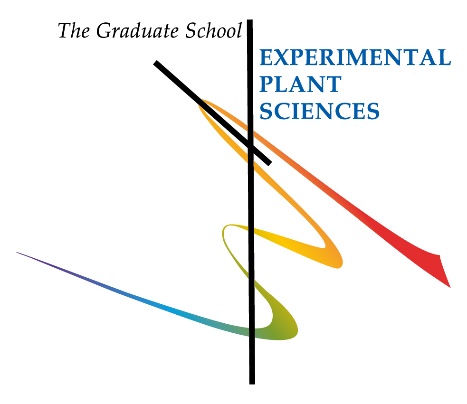 General information of nominated EPS member
First: …………………………………………………………………………………………………..………..………....Prefix: …………………………………………………………………………………………………………………..….Family name: ………………………………………………………………………………………………..………..…E-mail: …………………………………………………………………………………………………....………………..Function:…………………………………………………………………………………………………...………………University:……………………………………………………......…………………………..………..…………………Faculty:.…………………………………………………………………………………......…………………………..…Department:.……………………………………………………………………………......…………………………..Laboratory/Group:.…………………………………………………………………......…………………………..Nominated by:
First: …………………………………………………………………………………………………..………..………....Prefix: …………………………………………………………………………………………………………………..….Family name: ………………………………………………………………………………………………..………..…E-mail: …………………………………………………………………………………………………....………………..Function:…………………………………………………………………………………………………...………………University:……………………………………………………......…………………………..………..…………………Faculty:.…………………………………………………………………………………......…………………………..…Department:.……………………………………………………………………………......…………………………..Laboratory/Group:.…………………………………………………………………......…………………………..